Thema CASEL: Relaties hanteren Onderwerp: Conflicten oplossenLes: Conflicten en Omgaan met conflictenTijdsduur werkvorm: 15 minuten Wanneer: Starters-/verwerkingsopdracht en deze opdracht kan ook als afsluiting van de les worden gedaanDoelen:De leerling ziet in dat er op verschillende manieren in een conflictsituatie kan worden gehandeld.   Benodigdheden: Geprinte kaartjes met conflictsituaties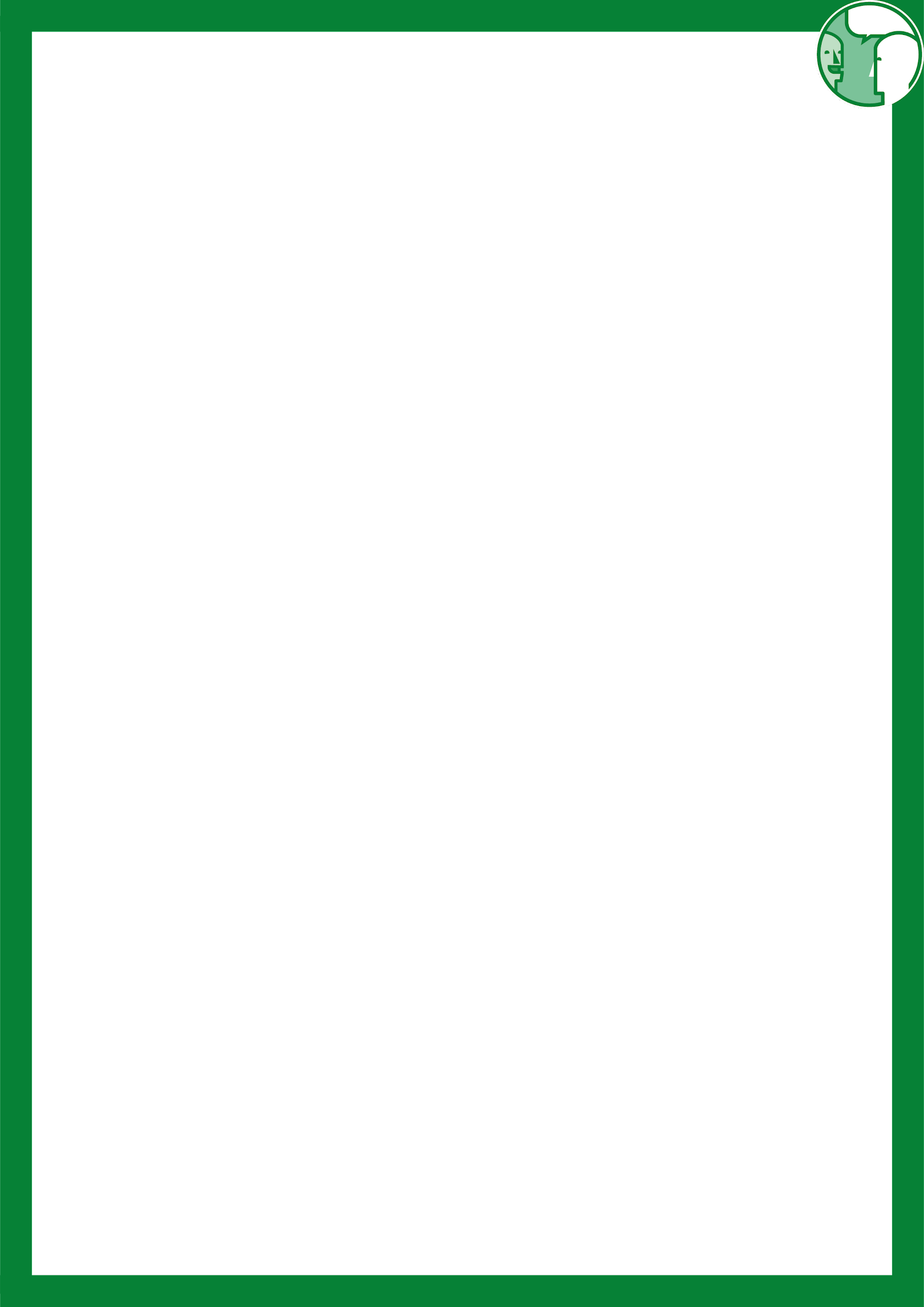 Groepjes van maximaal 4 personenInstructie: KletspotPrint en mogelijk plastificeer de kaarten met conflictsituaties die hieronder staan.Leerlingen lezen om de beurt een kaartje met een conflictsituatie voor en vertellen hoe zij tijdens de situatie reageren. Ze gaan hierover in gesprek met anderen uit het groepje.ConflictsituatiesJullie moeten met het groepje opruimen. Niet iedereen helpt mee. Wat doe je?Jij weet dat jouw vriend iets heeft gestolen. Jouw docent komt naar je toe om te vragen of je hier meer van weet. Wat zou jij doen?Je maakt veel geluid in de klas en iemand vraagt je om hiermee te stoppen. Wat zou jij doen?Je weet dat iemand anders een roddel verspreid over jou. Wat doe je?Iemand maakt een grapje over jou die je eigenlijk niet leuk vindt. Hoe zou jij reageren in deze situatie?Er is een lelijke foto verspreid van een vriend van jou op Snap. Wat zou jij hiermee doen? Er is een haat account gemaakt op Instagram van iemand die jij niet zo aardig vindt. Wat zou je doen met het account?In de groepsapp worden stickers gestuurd van een leerling uit de klas. Die leerling vindt het niet leuk. Hoe zou jij reageren?Met wie heb jij weleens een conflict? Hoe vind je dat?Hoe zou jij het beste kunnen handelen in een conflict die het laatst in jouw omgeving heeft plaatsgevonden?Ruzie tussen vrienden vind ik…Ik kan gemakkelijk iemand anders gelijk geven, als ik weet dat ik niet gelijk heb.Wat zou jij doen als jij iets doet wat iemand anders niet leuk vindt?Eén van jouw ouders vraagt voor de vijfde keer in de week of je je kamer wilt opruimen. Hoe reageer jij?Hoe kun je een conflict voorkomen?Twee vrienden van jou hebben ruzie met elkaar. Wat zou jij doen in die situatie?Jouw vriend wordt uitgelachen tijdens de gymles. Hoe reageer jij?Reageer jij hetzelfde als een klasgenoot die jij minder leuk vindt wordt uitgelachen?Een ruzie kan ik snel weer vergeten…Ik kan er niet goed tegen als…Ik vind het gemakkelijk om mijn grens aan te geven.Je wilt heel graag naar buiten, maar je moet van je ouders eerst je huiswerk af hebben. Wat doe jij?Bij een opdracht in de klas mag je zelf groepjes maken. Jij blijft alleen over. Wat zou jij doen in deze situatie?Tijdens het schoolfeest botst iemand tegen je op, waardoor er drinken over jou heen valt. Hoe zou je reageren?Tijdens de gymles speelt de tegenstander vals, waardoor jouw team verliest. Hoe zou jij reageren?Een leerling uit de klas maakt een vervelend tikkend geluid. Wat zou jij doen?